1pr21 / Trieste 12.01.2021	SPETTABILIAl Presidente C.U.G. F.I.S.R. / F.V.G.Al Resp. C.U.G. F.V.G. Settore ArtisticoAl Cons. Reg. Settore ArtisticoAlle Società organizzatrici (Camp. Reg. Test)  Ai Delegati Territoriali GO, PN, TS, UDAl Giudice Sportivo Territorialee  p.c.	All’Avv. Zucco Ilaria             (Ass.te G.S.T. / F.V.G.)Oggetto: comunicazione campionato regionale Gare TEST – 2021 Friuli Venezia Giulia.Il Comitato Regionale F.I.S.R., sentito il parere del Giudice Sportivo Territoriale F.I.S.R. Friuli Venezia Giulia Sig. Marelli Bruno, dopo il colloquio telefonico con il Responsabile dell’Impiantistica F.I.S.R. Fabrizio Sabatini,AUTORIZZA:al momento lo svolgimento delle gare pre-regionali (Campionato Regionale TEST 2021 nelle seguenti date e località sottoindicate, anche su piste non omologate, purchè il Presidente di Giuria prima dell’inizio della gara controlli la regolarità della pista e della relativa balaustra che non presenti sporgenze atte ad offendere l’incolumità degli atleti in gara: AVVERTENZAPer le gare selettive regionali, la F.I.S.R. in sede di Consiglio Federale di fine Gennaio, emetterà la delibera per la deroga a riguardo alle omologazioni per l’impiantistica con scadenza il 31 dicembre 2021. Si comunica inoltre, che le Società organizzatrici, dovranno rispettare con la massima osservanza, quanto previsto dalle vigenti linee guida del Protocollo di regolamentazione, delle misure per il contrasto ed il contenimento della diffusione del COVID-19, nell’organizzazione di gare e manifestazioni sportive.  	Si ringrazia per la cortese attenzione e si porgono i più cordiali saluti. Il Pres. Reg. FISR/FVGZorni Maurizio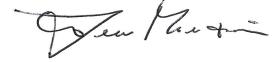 202120212021GENNAIOGENNAIOGENNAIO16-01-2021Corno di Rosazzo (UD)Campionato Test Regionale Obbligatori tutte le categorie17-01-2021ASD Polet (TS)Campionato Test Regionale Sing. Libero cat. Cad./Jeu./Jun./ Sen - In Line tutte le cat.24-01-2021Pieris (GO)Campionato Test Regionale Sing. Libero cat. Allievi Reg. A/B30-01-2021ASD Polet (TS)Campionato Test Regionale Coppie Danza tutte le cat. Patt. Spettacolo Grandi Gruppi / Picc. Gruppi31-01-2021ASD Polet (TS)Campionato Test Regionale Sing. Libero cat. Allievi A/B Trof. Naz. Solo Dance tutte le cat.FEBBRAIOFEBBRAIOFEBBRAIO06-02-2021Monfalcone (GO)Campionato Test Regionale Solo Dance Nazionale cat. Esord./Div. Naz. B07-02-2021Monfalcone (GO)Campionato Test Regionale Solo Dance Nazionale cat. All./Div. Naz. A/C/D13-02-2021Palachiarbola (TS)Campionato Test Regionale Sing. Libero cat.Giov. A/B Esord. A/B14-02-2021Gradisca D'Isonzo (GO)Campionato Test Regionale Sing. Libero cat. Esord. Reg. A/B20-02-2021Fiumicello (UD)Campionato Test Regionale Patt. Spettacolo Gr. Jun./Quartetti tutte le cat. / Coppie Art. tutte le categorie21-02-2021Fiumicello (UD)Campionato Test Regionale Sing. Libero cat. Div. Nazionale A/B/C/D27-02-2021Monfalcone (GO)Campionato Test Regionale Solo Dance Internaz. cat. Giov./Esord./Allievi28-02-2021ASD Polet (TS)Campionato Test Regionale Solo Dance Internaz. cat. Cad./Jeu./Jun./Sen.